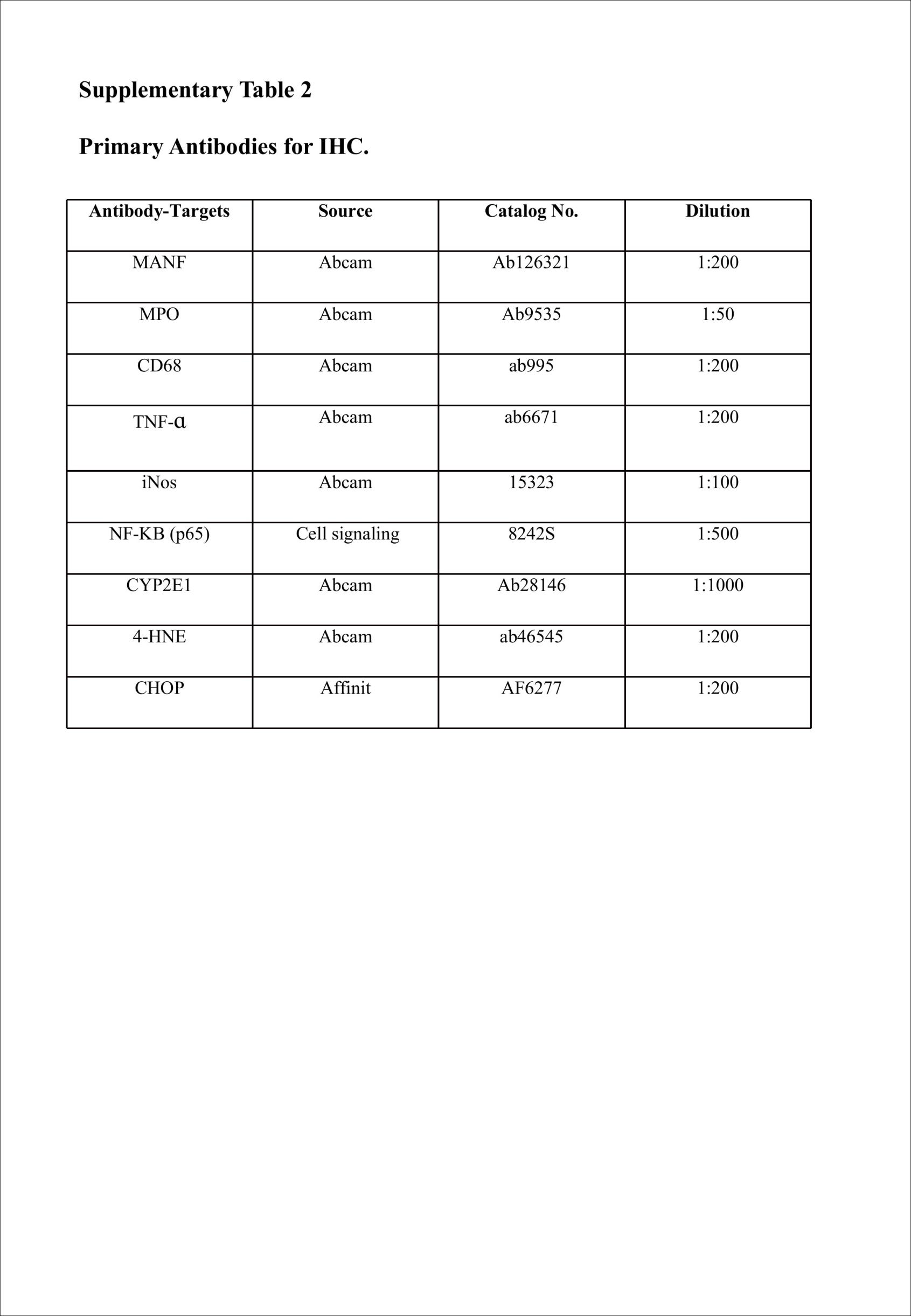 Primary Antibodies for IHC.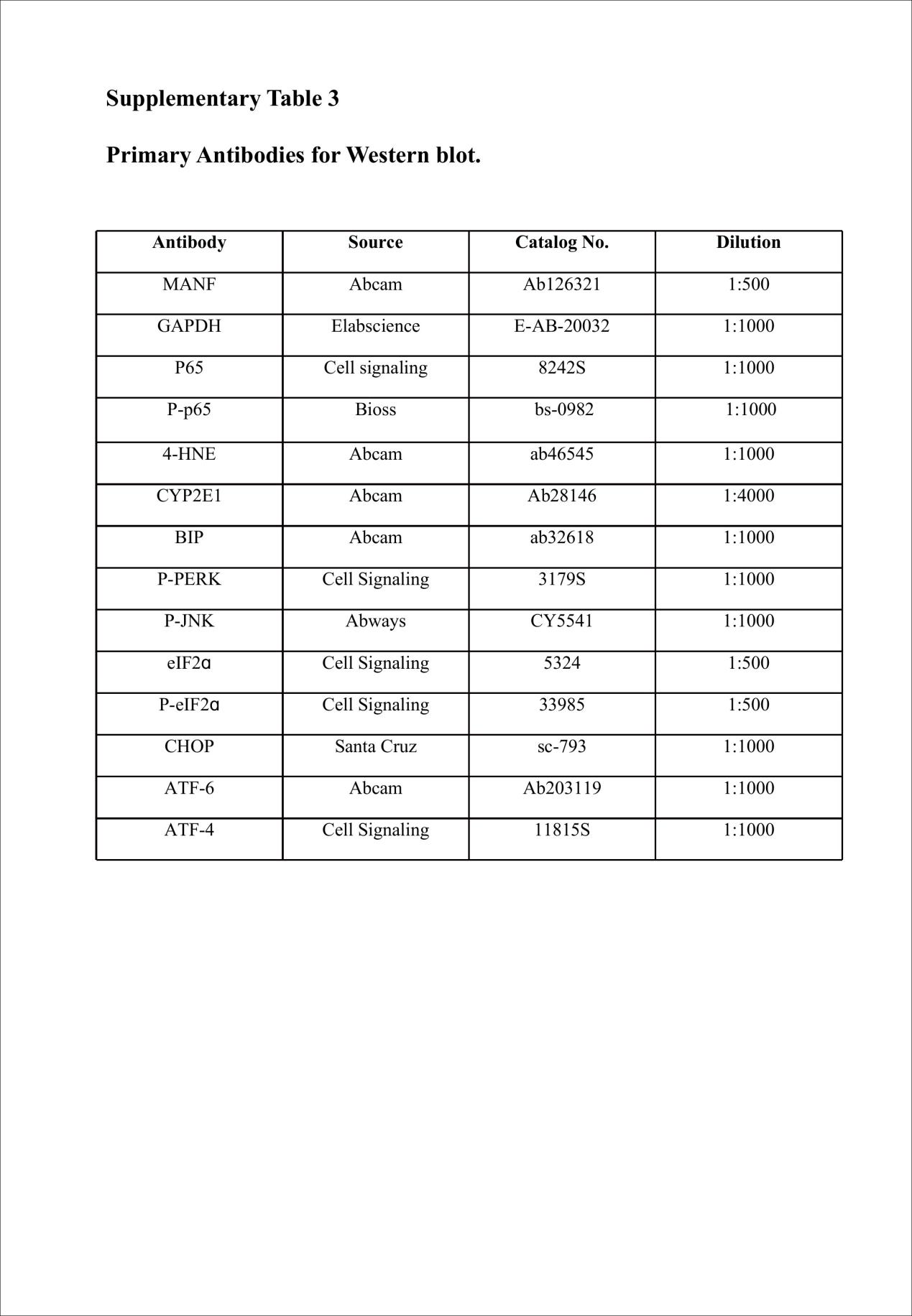 Primary Antibodies for Western blot.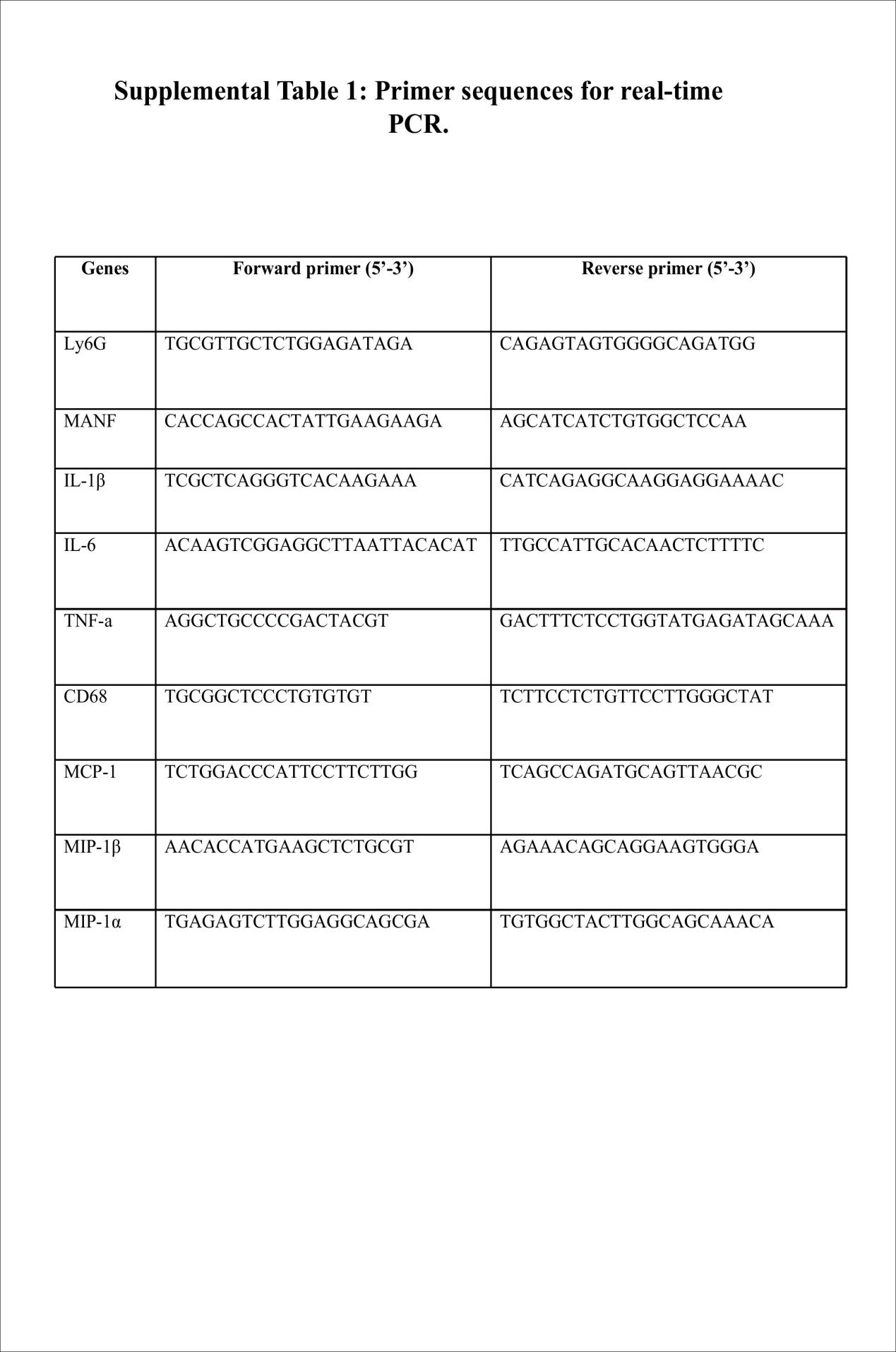 Primer sequences for real-time PCR.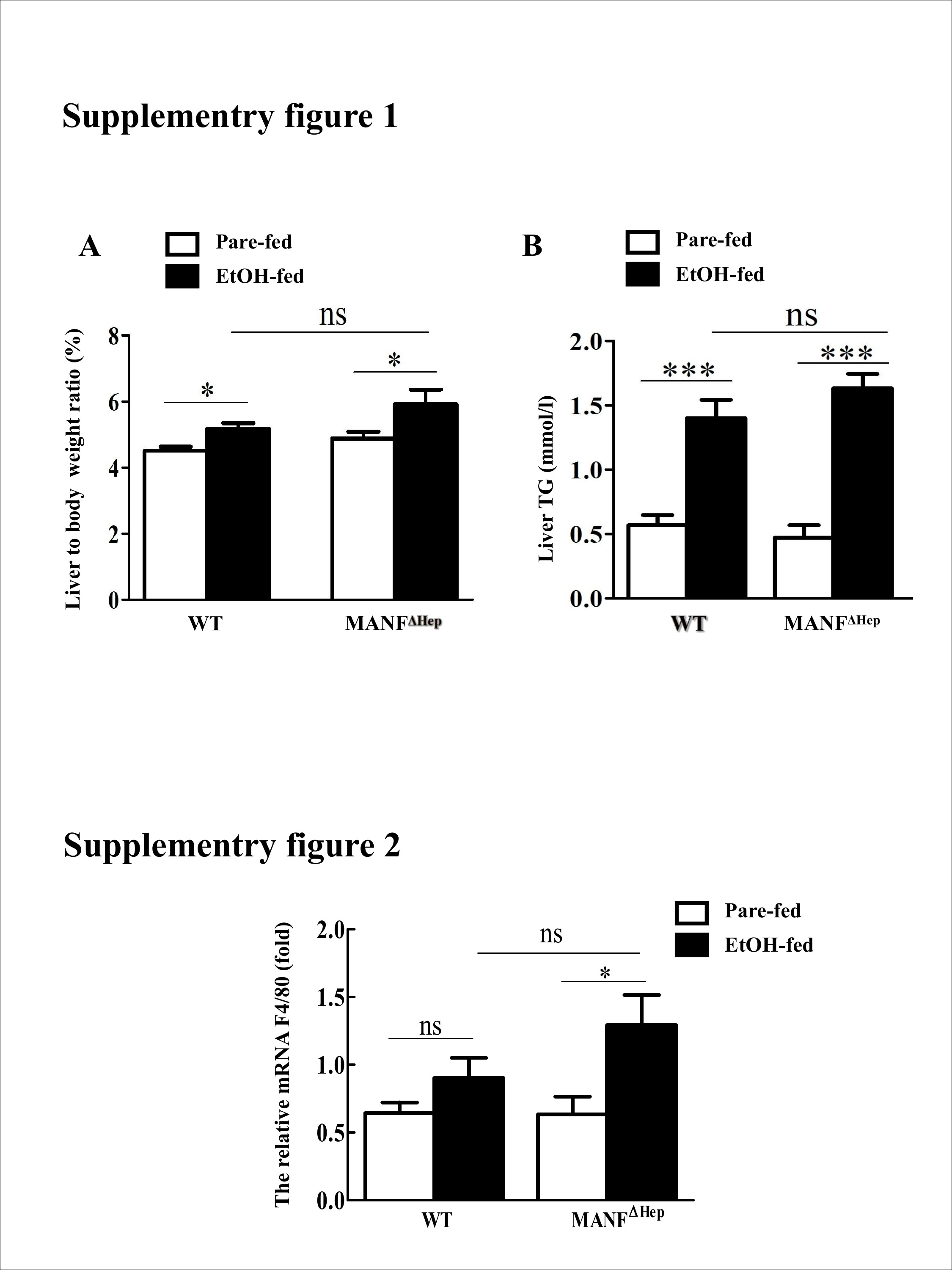 liver-to-body weight ratio in WT and MANFΔHep mice. (B)  TG level was examined by an assay kit. Values represent means ± SEM (n= 4-8). *P<0.5, **P<0.01, ***p<0.001.The mRNA level of F4/80 was detected by quantitative real-time PCR. Values represent means ± SEM (n= 4-8). *P<0.5.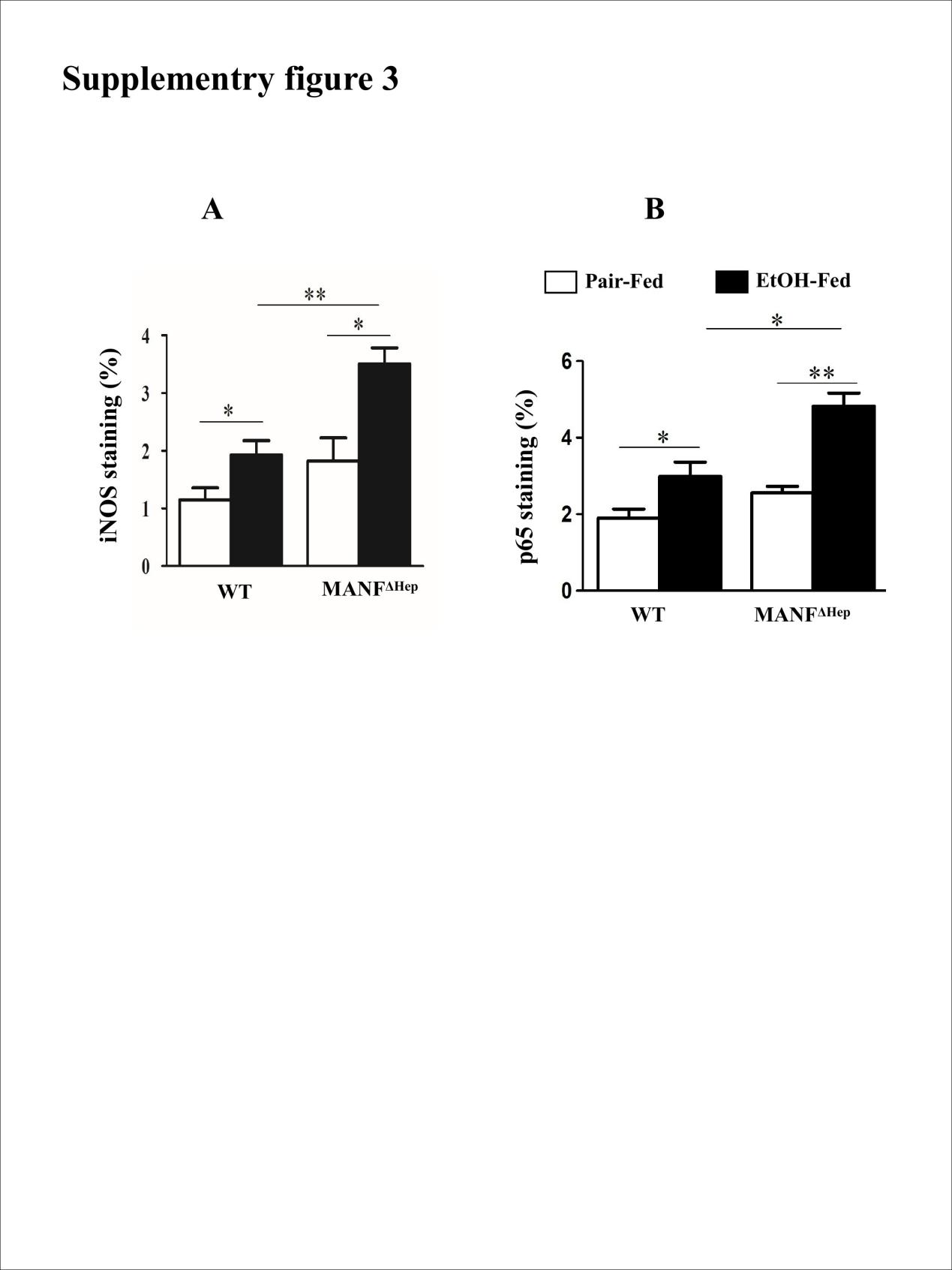 (A) The quantitative data of iNOS staining in panel A. (B) The quantitative data of p65 staining in panel A. . Values represent means±SEM. *p<0.05; **p<0.01; ***p<0.001.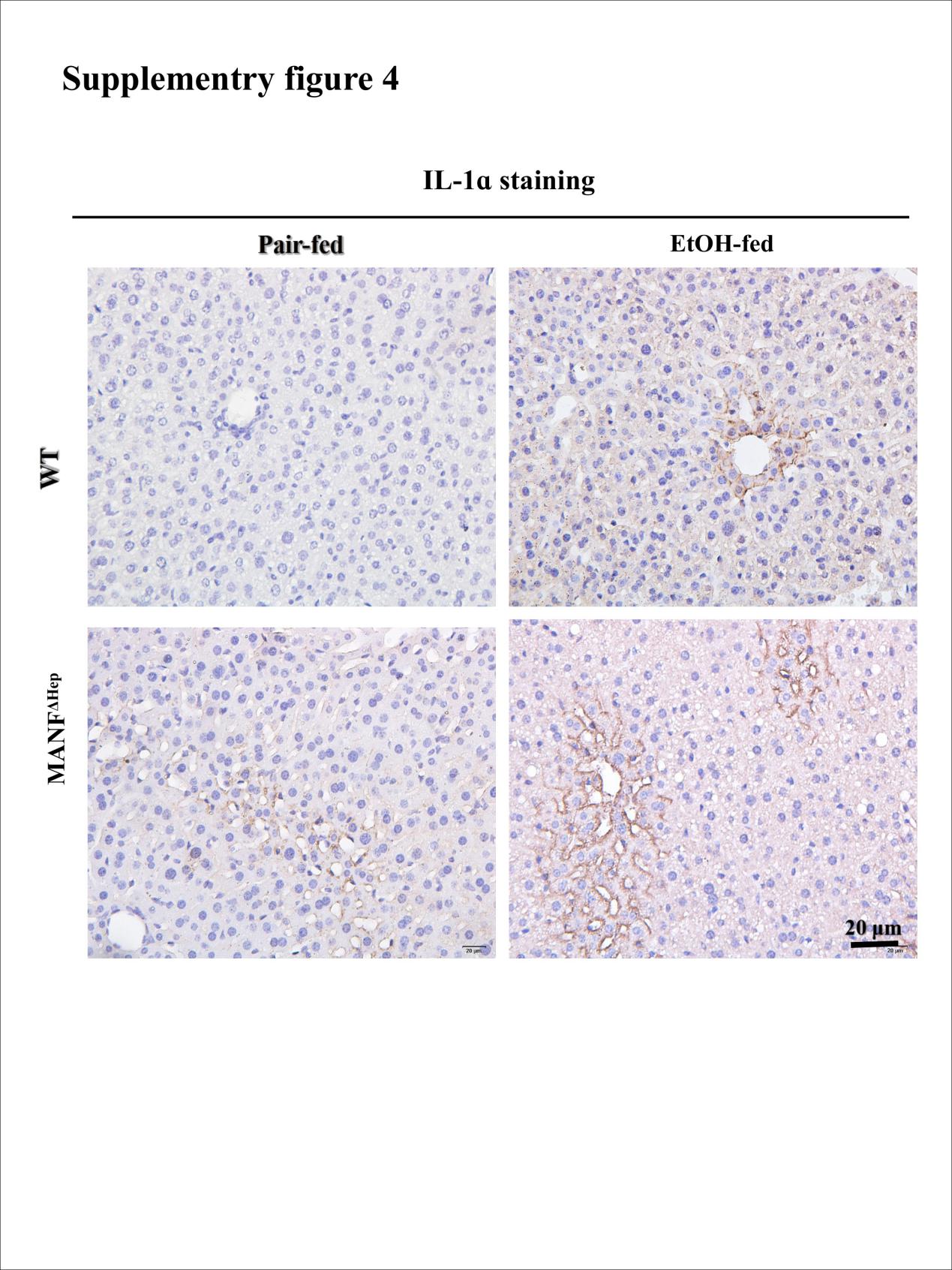 Figure S4. Detection of IL-1ɑ in WT and MANFΔHep mice.IL-1ɑ+ cells were detected by immunohistochemical assay in WT and MANFΔHep mice fed with ethanol (EtOH). Scale bar=20 μm.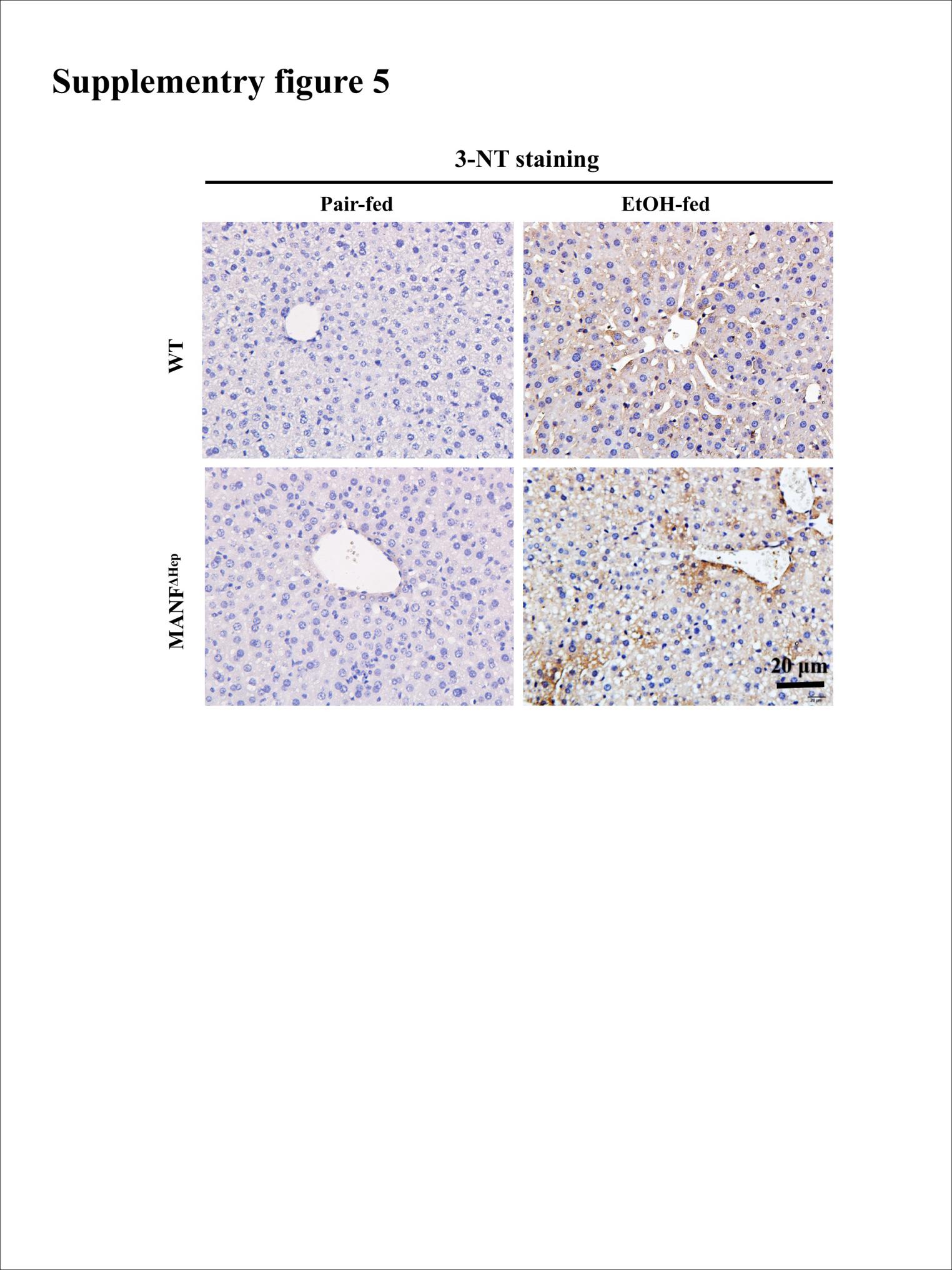 Figure S5. Detection of 3-nitrotyrosine  in WT and MANFΔHep mice.3-NT+ cells were detected by immunohistochemical assay in WT and MANFΔHep mice fed with ethanol (EtOH). Scale bar=20 μm.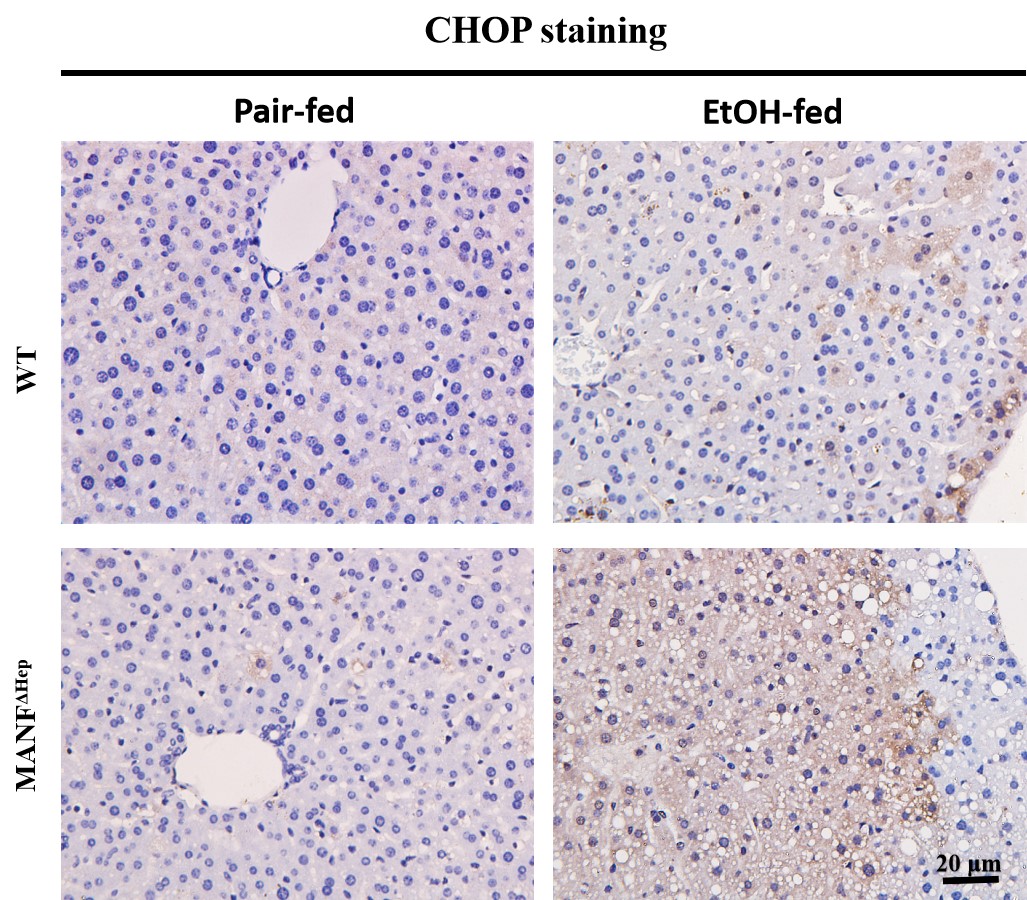 Figure S6. Detection of CHOP in WT and MANFΔHep mice.CHOP+ cells were detected by immunohistochemical assay in WT and MANFΔHep mice fed with ethanol (EtOH). Scale bar=20 μm.